Meet Me at the Albany - Membership form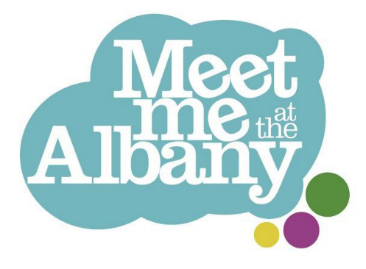 Meet Me at the Albany is an artist-led club for people over the age of 60, offering weekly groups running on the telephone and out of The Albany in Deptford.We welcome people who are living with long-term health conditions or dementia. Please let us know if you have any access requirements or there is anything we can do to help you take part.Applicant detailsInterestsPlease circle/highlight all that you are interested in!                     Dance/                                Movement               Film                        Music              Theatre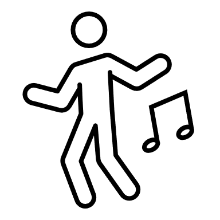 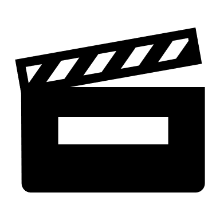 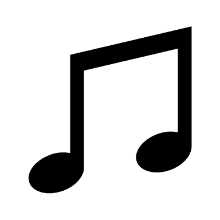 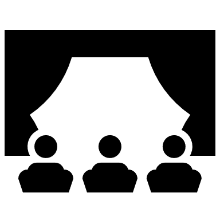    Singing           Knitting/crochet       Photography           Painting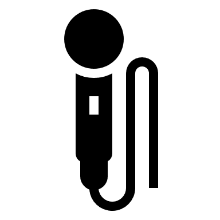 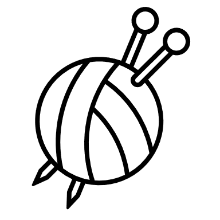 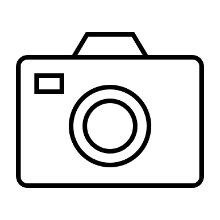 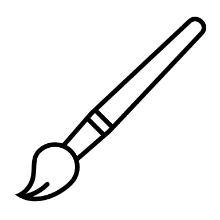 Anything else?:…..................................................................................................................................                                                                                               Transport DetailsHow would you get to our activities?…..................................................................................................................................If you are unsure or need advice about getting to the groups, please tick here ☐Support NeedsDo you get around:				☐ Independently ☐ With a walking stick or mobility aid     ☐ With support from somebody☐ In a wheelchair    Any further details:    ……………………………………................Is there anything you would like us to know that will help us to support you better? (such as mental or physical health needs you would like to make us aware of)☐  Yes (please give further details)         ☐  No  ……………………………………..……………………………………..............................Unfortunately our groups aren’t appropriate if you need support with eating, toileting or taking medication.Please tick here to confirm you don’t need assistance with toileting, eating and taking medication ☐Our groups can last for more than 2 hours. If you use incontinence pads, please make sure you can remain comfortable for the duration of the stay if you aren’t able to change them (as we can’t support with this). If this is the case, we may ask to speak to your care company in order to ensure your hygiene and health is put first.Do you have any dietary requirements 			☐ Noor allergies?							☐ Yes (please give details):…………………………………..Emergency ContactPlease give the name and number of someone we can call in the event of an emergency:….................................................................................................................................Their relationship to you:….................................................................................................................................Your ConsentYour data will be stored safely, separately and confidentially on our central database. Please let us know if you would like to see our privacy statementI am happy for Entelechy Arts and The Albany to store my details in their database.Signature					Date…........................................		…..................................	Thank you for completing this form and welcome to Meet Me!Please return this form to: : becky.smith@entelechyarts.org+ 	Entelechy Arts, The Albany, Douglas Way, London SE8 4AG ( 	07593 580574 (for queries and access requests, or to go through this form over the phone)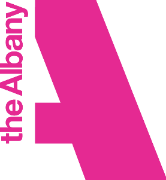 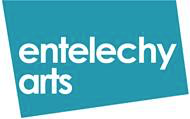 Meet Me is led by charities Entelechy Arts and the Albany. The programme is supported by Lewisham Council, National Lottery ReachingCommunities fund as well as independent trusts and foundations. First name: Last name:What do you like to be called: Date of Birth:Preferred Pronouns (please circle)       He/HimShe/HerThey/ThemAddress: Home phone number:Address: Mobile phone number: Address: Email address:How can we contact you?(please circle all that apply)    Phone call               Text message WhatsApp                         EmailHow did you hear about us?